ОПИСАНИЕ МЕСТОПОЛОЖЕНИЯ ГРАНИЦОПИСАНИЕ МЕСТОПОЛОЖЕНИЯ ГРАНИЦОПИСАНИЕ МЕСТОПОЛОЖЕНИЯ ГРАНИЦТерриториальная Зона застройки индивидуальными жилыми домами и малоэтажными жилыми домами  (Ж-1)Территориальная Зона застройки индивидуальными жилыми домами и малоэтажными жилыми домами  (Ж-1)Территориальная Зона застройки индивидуальными жилыми домами и малоэтажными жилыми домами  (Ж-1)(наименование объекта, местоположение границ которого описано (далее - объект)(наименование объекта, местоположение границ которого описано (далее - объект)(наименование объекта, местоположение границ которого описано (далее - объект)Раздел 1Раздел 1Раздел 1Сведения об объектеСведения об объектеСведения об объекте№ п/пХарактеристики объектаОписание характеристик1231Местоположение объекта446194, Самарская обл, Большеглушицкий р-н, Александровка с2Площадь объекта +/- величина погрешности определения площади(Р+/- Дельта Р)2325945 кв.м ± 332 кв.м3Иные характеристики объектаОсновной вид разрешенного использования:Для индивидуального жилищного строительства, Для ведения личного подсобного хозяйства (приусадебный земельный участок), Блокированная жилая застройка, Хранение автотранспорта, Коммунальное обслуживание, Предоставление коммунальных услуг, Административные здания организаций, обеспечивающих предоставление коммунальных услуг, Оказание услуг связи, Амбулаторно-поликлиническое обслуживание, Дошкольное, начальное и среднее общее образование, Парки культуры и отдыха, Общественное питание, Обеспечение внутреннего правопорядка, Историко-культурная деятельность, Земельные участки (территории) общего пользования, Улично-дорожная сеть, Благоустройство территории, Ведение огородничества, Ведение садоводстваУсловно разрешенный вид разрешенного использования:Малоэтажная многоквартирная жилая застройка, Обслуживание жилой застройки, Оказание социальной помощи населению, Общежития, Бытовое обслуживание, Стационарное медицинское обслуживание, Объекты культурно-досуговой деятельности, Осуществление религиозных обрядов, Религиозное управление и образование, Государственное управление, Представительская деятельность, Обеспечение деятельности в области гидрометеорологии и смежных с ней областях, Амбулаторное ветеринарное обслуживание, Деловое управление, Рынки, Магазины, Банковская и страховая деятельность, Гостиничное обслуживание, Объекты дорожного сервиса, Заправка транспортных средств, Обеспечение дорожного отдыха, Автомобильные мойки, Ремонт автомобилей, Выставочно-ярмарочная деятельность, Обеспечение занятий спортом в помещениях, Площадки для занятий спортом, Оборудованные площадки для занятий спортом, СтоянкиРаздел 2Раздел 2Раздел 2Раздел 2Раздел 2Раздел 2Сведения о местоположении границ объектаСведения о местоположении границ объектаСведения о местоположении границ объектаСведения о местоположении границ объектаСведения о местоположении границ объектаСведения о местоположении границ объекта1. Система координат МСК - 631. Система координат МСК - 631. Система координат МСК - 631. Система координат МСК - 631. Система координат МСК - 631. Система координат МСК - 632. Сведения о характерных точках границ объекта2. Сведения о характерных точках границ объекта2. Сведения о характерных точках границ объекта2. Сведения о характерных точках границ объекта2. Сведения о характерных точках границ объекта2. Сведения о характерных точках границ объектаОбозначениехарактерных точек границКоординаты, мКоординаты, мМетод определения координат характерной точки Средняя квадратическая погрешность положения характерной точки (Мt), мОписание обозначения точки на местности (при наличии)Обозначениехарактерных точек границХYМетод определения координат характерной точки Средняя квадратическая погрешность положения характерной точки (Мt), мОписание обозначения точки на местности (при наличии)123456Зона1(1)–––––н1320348.241406209.77Картометрический метод0.10–н2320303.301406323.33Картометрический метод0.10–н3320333.911406518.07Картометрический метод0.10–н4320323.301406520.02Картометрический метод0.10–н5320272.221406548.50Картометрический метод0.10–н6320266.351406558.51Картометрический метод0.10–н7320192.441406503.64Картометрический метод0.10–н8319572.141406289.01Картометрический метод0.10–н9319645.291406077.58Картометрический метод0.10–н10319605.441406063.79Картометрический метод0.10–н11319627.251406006.50Картометрический метод0.10–н12319671.691405989.41Картометрический метод0.10–н13319832.921405976.07Картометрический метод0.10–н14319853.171405977.30Картометрический метод0.10–н15319947.441405983.03Картометрический метод0.10–н16319974.381405988.25Картометрический метод0.10–н1320348.241406209.77Картометрический метод0.10–Зона1(2)–––––н17322293.781406371.29Картометрический метод0.10–н18322277.741406465.74Картометрический метод0.10–н19322383.961406567.20Картометрический метод0.10–н20322604.881406623.26Картометрический метод0.10–н21322592.981406645.24Картометрический метод0.10–н22322565.241406696.48Картометрический метод0.10–н23322559.621406713.69Картометрический метод0.10–н24322550.001406727.90Картометрический метод0.10–н25322526.941406741.47Картометрический метод0.10–н26322512.251406737.66Картометрический метод0.10–н27322467.471406759.12Картометрический метод0.10–н28322453.641406758.71Картометрический метод0.10–н29322440.581406761.54Картометрический метод0.10–н30322422.211406756.83Картометрический метод0.10–н31322331.641406767.55Картометрический метод0.10–н32322334.021406776.54Картометрический метод0.10–н33322320.561406785.40Картометрический метод0.10–н34322303.101406789.56Картометрический метод0.10–н35322296.911406790.65Картометрический метод0.10–н36322285.311406792.47Картометрический метод0.10–н37322282.291406792.71Картометрический метод0.10–н38322279.131406792.20Картометрический метод0.10–н39322232.311406800.47Картометрический метод0.10–н40322230.461406800.58Картометрический метод0.10–н41322213.851406799.73Картометрический метод0.10–н42322191.901406796.88Картометрический метод0.10–н43322182.301406795.64Картометрический метод0.10–н44322175.771406794.77Картометрический метод0.10–н45322162.411406808.82Картометрический метод0.10–н46321799.591406729.95Картометрический метод0.10–н47321568.801406638.14Картометрический метод0.10–н48321555.731406675.05Картометрический метод0.10–н49321481.801406647.86Картометрический метод0.10–н50321455.351406644.49Картометрический метод0.10–н51321412.561406622.44Картометрический метод0.10–н52321347.531406585.00Картометрический метод0.10–н53321380.751406507.52Картометрический метод0.10–н54321310.331406486.51Картометрический метод0.10–н55321109.151406444.66Картометрический метод0.10–н56321106.101406458.65Картометрический метод0.10–н57321096.181406509.53Картометрический метод0.10–н58320910.241406511.99Картометрический метод0.10–н59320899.371406563.86Картометрический метод0.10–н60320800.501406567.88Картометрический метод0.10–н61320771.631406565.66Картометрический метод0.10–н62320678.191406486.53Картометрический метод0.10–н63320666.151406485.64Картометрический метод0.10–н64320557.431406484.11Картометрический метод0.10–н65320459.231406443.56Картометрический метод0.10–н66320437.561406274.03Картометрический метод0.10–н67320417.881406264.66Картометрический метод0.10–н68320454.821406173.86Картометрический метод0.10–н69320408.881406155.09Картометрический метод0.10–н70320391.451406131.70Картометрический метод0.10–н71320368.861406077.95Картометрический метод0.10–н72320225.191406025.66Картометрический метод0.10–н73320176.841405968.05Картометрический метод0.10–н74320099.441405941.31Картометрический метод0.10–н75320105.261405913.14Картометрический метод0.10–н76320074.771405913.55Картометрический метод0.10–н77320074.521405898.82Картометрический метод0.10–н78320023.061405781.99Картометрический метод0.10–н79320089.181405778.91Картометрический метод0.10–н80320132.321405784.19Картометрический метод0.10–н81320137.911405769.37Картометрический метод0.10–н82320147.001405732.25Картометрический метод0.10–н83320201.671405705.42Картометрический метод0.10–н84320366.631405773.50Картометрический метод0.10–н85320308.041405913.57Картометрический метод0.10–н86320434.741405973.82Картометрический метод0.10–н87320650.151406087.50Картометрический метод0.10–н88320603.721406149.70Картометрический метод0.10–н89320656.101406201.33Картометрический метод0.10–н90320725.511406269.75Картометрический метод0.10–н91320884.111406304.58Картометрический метод0.10–н92320962.111406228.11Картометрический метод0.10–н93320970.901406234.76Картометрический метод0.10–н94320975.071406237.90Картометрический метод0.10–н95320983.101406243.98Картометрический метод0.10–н96321004.371406217.15Картометрический метод0.10–н97321025.181406223.79Картометрический метод0.10–н98321040.081406237.88Картометрический метод0.10–н99321060.641406257.88Картометрический метод0.10–н100321056.851406264.96Картометрический метод0.10–н101321052.091406273.84Картометрический метод0.10–н102321041.441406293.72Картометрический метод0.10–н103321043.691406303.44Картометрический метод0.10–н104321095.981406315.83Картометрический метод0.10–н105321088.401406351.28Картометрический метод0.10–н106321185.031406362.79Картометрический метод0.10–н107321227.021406367.79Картометрический метод0.10–н108321317.021406416.09Картометрический метод0.10–н109321318.741406412.99Картометрический метод0.10–н110321337.791406378.77Картометрический метод0.10–н111321406.501406414.43Картометрический метод0.10–н112321464.101406454.68Картометрический метод0.10–н113321479.051406464.77Картометрический метод0.10–н114321520.691406516.53Картометрический метод0.10–н115321614.131406550.41Картометрический метод0.10–н116321622.691406529.84Картометрический метод0.10–н117321661.721406536.39Картометрический метод0.10–н118321840.751406555.16Картометрический метод0.10–н119321927.001406503.22Картометрический метод0.10–н120321988.381406481.25Картометрический метод0.10–н121322061.311406459.94Картометрический метод0.10–н122322073.191406419.56Картометрический метод0.10–н123322101.381406408.28Картометрический метод0.10–н124322172.881406385.97Картометрический метод0.10–н17322293.781406371.29Картометрический метод0.10–Зона1(3)–––––н125321792.921406941.43Картометрический метод0.10–н126321805.441406949.94Картометрический метод0.10–н127321792.691406973.74Картометрический метод0.10–н128321826.131406985.63Картометрический метод0.10–н129321919.211407020.45Картометрический метод0.10–н130321974.971407038.57Картометрический метод0.10–н131322095.221407081.34Картометрический метод0.10–н132322091.661407095.82Картометрический метод0.10–н133322082.251407136.13Картометрический метод0.10–н134322054.701407232.34Картометрический метод0.10–н135321914.531407226.70Картометрический метод0.10–н136321910.801407238.31Картометрический метод0.10–н137321903.881407259.84Картометрический метод0.10–н138321889.101407256.67Картометрический метод0.10–н139321846.371407234.24Картометрический метод0.10–н140321478.381407196.13Картометрический метод0.10–н141321485.961407173.21Картометрический метод0.10–н142321440.331407152.77Картометрический метод0.10–н143321437.491407151.50Картометрический метод0.10–н144321423.861407174.87Картометрический метод0.10–н145321213.141407083.42Картометрический метод0.10–н146321185.801407144.11Картометрический метод0.10–н147321183.111407151.19Картометрический метод0.10–н148321138.981407140.57Картометрический метод0.10–н149320840.911407121.12Картометрический метод0.10–н150320726.441407044.84Картометрический метод0.10–н151320701.311407029.97Картометрический метод0.10–н152320195.161406765.69Картометрический метод0.10–н153320224.531406709.38Картометрический метод0.10–н154320370.841406785.70Картометрический метод0.10–н155320387.131406755.31Картометрический метод0.10–н156320362.231406744.94Картометрический метод0.10–н157320348.931406735.63Картометрический метод0.10–н158320329.061406716.19Картометрический метод0.10–н159320327.001406712.06Картометрический метод0.10–н160320343.401406659.85Картометрический метод0.10–н161320345.251406653.97Картометрический метод0.10–н162320374.881406605.83Картометрический метод0.10–н163320392.291406572.86Картометрический метод0.10–н164320399.221406559.73Картометрический метод0.10–н165320415.431406568.18Картометрический метод0.10–н166320452.251406507.28Картометрический метод0.10–н167320522.321406535.87Картометрический метод0.10–н168320579.311406544.19Картометрический метод0.10–н169320646.751406547.41Картометрический метод0.10–н170320612.661406622.37Картометрический метод0.10–н171320790.861406695.74Картометрический метод0.10–н172321091.471406705.06Картометрический метод0.10–н173321121.341406650.70Картометрический метод0.10–н174321134.381406655.13Картометрический метод0.10–н175321246.871406693.95Картометрический метод0.10–н176321239.521406724.42Картометрический метод0.10–н177321316.551406765.64Картометрический метод0.10–н178321301.471406799.03Картометрический метод0.10–н179321399.651406833.95Картометрический метод0.10–н180321470.121406859.02Картометрический метод0.10–н181321488.611406815.06Картометрический метод0.10–н182321549.701406840.74Картометрический метод0.10–н183321533.071406881.40Картометрический метод0.10–н184321683.291406934.83Картометрический метод0.10–н185321726.831406950.32Картометрический метод0.10–н186321727.351406950.50Картометрический метод0.10–н187321771.681406966.26Картометрический метод0.10–н188321783.311406937.13Картометрический метод0.10–н125321792.921406941.43Картометрический метод0.10–––––––н189321043.511406791.27Картометрический метод0.10–н190321042.341406895.17Картометрический метод0.10–н191321031.601406975.65Картометрический метод0.10–н192320935.151406962.23Картометрический метод0.10–н193320995.281406783.66Картометрический метод0.10–н189321043.511406791.27Картометрический метод0.10–Зона1(4)–––––н194321933.351406248.27Картометрический метод0.10–н195321926.091406319.01Картометрический метод0.10–н196321880.531406323.34Картометрический метод0.10–н197321792.431406319.67Картометрический метод0.10–н198321771.921406314.82Картометрический метод0.10–н199321699.151406273.47Картометрический метод0.10–н200321701.031406260.63Картометрический метод0.10–н201321744.741406269.40Картометрический метод0.10–н202321784.051406275.57Картометрический метод0.10–н203321790.151406254.21Картометрический метод0.10–н204321797.301406240.16Картометрический метод0.10–н205321832.071406227.05Картометрический метод0.10–н206321852.131406230.36Картометрический метод0.10–н207321883.411406240.87Картометрический метод0.10–н208321897.571406244.64Картометрический метод0.10–н209321927.411406247.68Картометрический метод0.10–н194321933.351406248.27Картометрический метод0.10–Зона1(5)–––––н210322687.731407164.25Картометрический метод0.10–н211322730.351407184.28Картометрический метод0.10–н212322716.311407287.47Картометрический метод0.10–н213322706.181407326.25Картометрический метод0.10–н214322702.241407345.88Картометрический метод0.10–н215322581.761407316.77Картометрический метод0.10–н216322452.471407251.21Картометрический метод0.10–н217322418.631407385.42Картометрический метод0.10–н218322343.681407375.02Картометрический метод0.10–н219322237.811407334.56Картометрический метод0.10–н220322230.751407331.44Картометрический метод0.10–н221322109.871407256.35Картометрический метод0.10–н222322136.681407151.56Картометрический метод0.10–н223322126.001407147.63Картометрический метод0.10–н224322150.761407068.61Картометрический метод0.10–н225322195.541407082.52Картометрический метод0.10–н226322210.721407038.88Картометрический метод0.10–н227322267.311407060.58Картометрический метод0.10–н228322288.561406997.53Картометрический метод0.10–н229322319.501407000.37Картометрический метод0.10–н230322333.441407005.63Картометрический метод0.10–н231322505.191407096.84Картометрический метод0.10–н232322621.561407133.16Картометрический метод0.10–н210322687.731407164.25Картометрический метод0.10–––––––н233322273.311407305.39Картометрический метод0.10–н234322273.371407306.86Картометрический метод0.10–н235322270.851407306.95Картометрический метод0.10–н236322270.791407305.50Картометрический метод0.10–н237322272.011407304.71Картометрический метод0.10–н233322273.311407305.39Картометрический метод0.10–Зона1(6)–––––н238323523.621406263.69Картометрический метод0.10–н239323446.751406558.03Картометрический метод0.10–н240323444.811406583.09Картометрический метод0.10–н241323444.321406586.75Картометрический метод0.10–н242323443.881406590.19Картометрический метод0.10–н243323443.251406595.25Картометрический метод0.10–н244323441.471406616.52Картометрический метод0.10–н245323438.991406645.90Картометрический метод0.10–н246323435.271406689.88Картометрический метод0.10–н247323433.331406718.14Картометрический метод0.10–н248323415.431406712.42Картометрический метод0.10–н249323402.151406707.90Картометрический метод0.10–н250323391.661406742.83Картометрический метод0.10–н251323299.631406712.33Картометрический метод0.10–н252323261.691406825.30Картометрический метод0.10–н253323425.211406833.79Картометрический метод0.10–н254323411.571406917.04Картометрический метод0.10–н255323409.631406930.92Картометрический метод0.10–н256323403.891406972.59Картометрический метод0.10–н257323372.311406973.31Картометрический метод0.10–н258323345.561406974.09Картометрический метод0.10–н259323343.441406986.38Картометрический метод0.10–н260323316.691406984.84Картометрический метод0.10–н261323283.001406982.28Картометрический метод0.10–н262323283.381406969.13Картометрический метод0.10–н263323256.561406966.75Картометрический метод0.10–н264323231.381406962.25Картометрический метод0.10–н265323224.191406960.97Картометрический метод0.10–н266323182.311406961.06Картометрический метод0.10–н267323104.191406953.41Картометрический метод0.10–н268322999.311406919.44Картометрический метод0.10–н269322976.211406935.62Картометрический метод0.10–н270322913.791406925.32Картометрический метод0.10–н271322772.721406901.05Картометрический метод0.10–н272322784.001406847.20Картометрический метод0.10–н273322715.101406835.08Картометрический метод0.10–н274322681.121406826.50Картометрический метод0.10–н275322640.561406979.06Картометрический метод0.10–н276322628.001406974.44Картометрический метод0.10–н277322604.381406924.44Картометрический метод0.10–н278322577.001406918.13Картометрический метод0.10–н279322559.441406897.47Картометрический метод0.10–н280322589.091406760.24Картометрический метод0.10–н281322583.891406751.79Картометрический метод0.10–н282322598.081406727.31Картометрический метод0.10–н283322600.661406708.34Картометрический метод0.10–н284322611.641406672.29Картометрический метод0.10–н285322626.341406650.18Картометрический метод0.10–н286322638.161406633.58Картометрический метод0.10–н287322645.731406623.11Картометрический метод0.10–н288322651.831406616.39Картометрический метод0.10–н289322660.661406606.59Картометрический метод0.10–н290322682.061406601.47Картометрический метод0.10–н291322688.241406601.18Картометрический метод0.10–н292322714.321406605.01Картометрический метод0.10–н293322734.331406608.84Картометрический метод0.10–н294322760.231406610.18Картометрический метод0.10–н295322771.081406611.91Картометрический метод0.10–н296322778.361406615.03Картометрический метод0.10–н297322803.081406619.34Картометрический метод0.10–н298322831.241406621.77Картометрический метод0.10–н299322843.521406623.79Картометрический метод0.10–н300322858.391406626.90Картометрический метод0.10–н301322902.711406636.50Картометрический метод0.10–н302322920.991406637.92Картометрический метод0.10–н303322931.611406639.99Картометрический метод0.10–н304322962.031406645.35Картометрический метод0.10–н305322966.671406642.53Картометрический метод0.10–н306322983.361406645.72Картометрический метод0.10–н307322996.011406648.28Картометрический метод0.10–н308323033.401406656.90Картометрический метод0.10–н309323049.161406660.19Картометрический метод0.10–н310323067.291406663.89Картометрический метод0.10–н311323079.541406666.52Картометрический метод0.10–н312323112.061406674.00Картометрический метод0.10–н313323127.131406675.17Картометрический метод0.10–н314323145.621406678.92Картометрический метод0.10–н315323169.351406684.89Картометрический метод0.10–н316323198.531406687.16Картометрический метод0.10–н317323225.211406693.14Картометрический метод0.10–н318323227.971406693.76Картометрический метод0.10–н319323226.191406708.12Картометрический метод0.10–н320323247.961406713.77Картометрический метод0.10–н321323288.231406713.84Картометрический метод0.10–н322323302.101406669.05Картометрический метод0.10–н323323344.091406566.55Картометрический метод0.10–н324323355.061406534.32Картометрический метод0.10–н325323358.971406544.77Картометрический метод0.10–н326323365.651406560.67Картометрический метод0.10–н327323367.101406561.41Картометрический метод0.10–н328323375.231406538.29Картометрический метод0.10–н329323364.091406532.86Картометрический метод0.10–н330323363.841406532.23Картометрический метод0.10–н331323379.281406484.58Картометрический метод0.10–н332323395.961406431.31Картометрический метод0.10–н333323411.791406383.79Картометрический метод0.10–н334323416.471406367.90Картометрический метод0.10–н335323421.271406355.56Картометрический метод0.10–н336323422.271406352.58Картометрический метод0.10–н337323431.771406325.11Картометрический метод0.10–н338323433.141406320.53Картометрический метод0.10–н339323446.871406283.81Картометрический метод0.10–н340323467.531406287.76Картометрический метод0.10–н341323478.741406272.10Картометрический метод0.10–н342323489.151406253.84Картометрический метод0.10–н343323497.251406239.62Картометрический метод0.10–н238323523.621406263.69Картометрический метод0.10–––––––н523323353.821406896.01Картометрический метод0.10–н524323354.041406901.75Картометрический метод0.10–н525323350.531406901.88Картометрический метод0.10–н526323349.461406901.94Картометрический метод0.10–н527323349.181406896.19Картометрический метод0.10–н523323353.821406896.01Картометрический метод0.10–Зона1(7)–––––н344322570.901406708.22Картометрический метод0.10–н345322570.941406708.39Картометрический метод0.10–н346322570.901406708.56Картометрический метод0.10–н347322570.771406708.66Картометрический метод0.10–н348322570.621406708.71Картометрический метод0.10–н349322570.451406708.66Картометрический метод0.10–н350322570.341406708.56Картометрический метод0.10–н351322570.301406708.39Картометрический метод0.10–н352322570.341406708.22Картометрический метод0.10–н353322570.451406708.11Картометрический метод0.10–н354322570.621406708.07Картометрический метод0.10–н355322570.771406708.11Картометрический метод0.10–н344322570.901406708.22Картометрический метод0.10–Зона1(8)–––––н356322572.531406709.50Картометрический метод0.10–н357322572.571406709.67Картометрический метод0.10–н358322572.531406709.83Картометрический метод0.10–н359322572.401406709.94Картометрический метод0.10–н360322572.251406709.99Картометрический метод0.10–н361322572.081406709.94Картометрический метод0.10–н362322571.971406709.82Картометрический метод0.10–н363322571.931406709.67Картометрический метод0.10–н364322571.971406709.51Картометрический метод0.10–н365322572.081406709.39Картометрический метод0.10–н366322572.251406709.35Картометрический метод0.10–н367322572.401406709.39Картометрический метод0.10–н356322572.531406709.50Картометрический метод0.10–Зона1(9)–––––н368322580.591406716.18Картометрический метод0.10–н369322580.631406716.34Картометрический метод0.10–н370322580.591406716.50Картометрический метод0.10–н371322580.471406716.62Картометрический метод0.10–н372322580.311406716.66Картометрический метод0.10–н373322580.151406716.62Картометрический метод0.10–н374322580.031406716.50Картометрический метод0.10–н375322579.991406716.34Картометрический метод0.10–н376322580.031406716.18Картометрический метод0.10–н377322580.151406716.06Картометрический метод0.10–н378322580.311406716.02Картометрический метод0.10–н379322580.481406716.06Картометрический метод0.10–н368322580.591406716.18Картометрический метод0.10–Зона1(10)–––––н380322582.161406717.26Картометрический метод0.10–н381322582.201406717.43Картометрический метод0.10–н382322582.161406717.58Картометрический метод0.10–н383322582.051406717.70Картометрический метод0.10–н384322581.881406717.75Картометрический метод0.10–н385322581.721406717.70Картометрический метод0.10–н386322581.601406717.58Картометрический метод0.10–н387322581.561406717.43Картометрический метод0.10–н388322581.601406717.26Картометрический метод0.10–н389322581.721406717.15Картометрический метод0.10–н390322581.881406717.11Картометрический метод0.10–н391322582.051406717.15Картометрический метод0.10–н380322582.161406717.26Картометрический метод0.10–Зона1(11)–––––н392322588.241406722.36Картометрический метод0.10–н393322588.281406722.53Картометрический метод0.10–н394322588.241406722.68Картометрический метод0.10–н395322588.121406722.80Картометрический метод0.10–н396322587.961406722.85Картометрический метод0.10–н397322587.801406722.80Картометрический метод0.10–н398322587.681406722.68Картометрический метод0.10–н399322587.641406722.53Картометрический метод0.10–н400322587.681406722.36Картометрический метод0.10–н401322587.811406722.25Картометрический метод0.10–н402322587.961406722.21Картометрический метод0.10–н403322588.121406722.25Картометрический метод0.10–н392322588.241406722.36Картометрический метод0.10–Зона1(12)–––––н404322593.491406726.80Картометрический метод0.10–н405322593.531406726.96Картометрический метод0.10–н406322593.491406727.12Картометрический метод0.10–н407322593.381406727.24Картометрический метод0.10–н408322593.211406727.28Картометрический метод0.10–н409322593.051406727.24Картометрический метод0.10–н410322592.931406727.12Картометрический метод0.10–н411322592.891406726.96Картометрический метод0.10–н412322592.931406726.80Картометрический метод0.10–н413322593.051406726.68Картометрический метод0.10–н414322593.211406726.64Картометрический метод0.10–н415322593.381406726.68Картометрический метод0.10–н404322593.491406726.80Картометрический метод0.10–Зона1(13)–––––н416322791.131407049.03Картометрический метод0.10–н417322786.831407076.56Картометрический метод0.10–н418322687.081407047.83Картометрический метод0.10–н419322686.441407049.59Картометрический метод0.10–н420322676.941407066.25Картометрический метод0.10–н421322657.381407050.31Картометрический метод0.10–н422322645.501407019.89Картометрический метод0.10–н423322662.751406962.19Картометрический метод0.10–н424322681.561406969.91Картометрический метод0.10–н425322675.581406990.09Картометрический метод0.10–н426322701.811407007.34Картометрический метод0.10–н427322737.311407033.56Картометрический метод0.10–н416322791.131407049.03Картометрический метод0.10–Зона1(14)–––––н428322929.321406360.72Картометрический метод0.10–н429322901.061406485.41Картометрический метод0.10–н430322886.811406482.67Картометрический метод0.10–н431322826.781406469.98Картометрический метод0.10–н432322803.451406577.63Картометрический метод0.10–н433322737.471406566.34Картометрический метод0.10–н434322786.371406330.98Картометрический метод0.10–н428322929.321406360.72Картометрический метод0.10–Зона1(15)–––––н435323346.561406412.19Картометрический метод0.10–н436323352.891406414.22Картометрический метод0.10–н437323361.241406416.77Картометрический метод0.10–н438323352.781406451.43Картометрический метод0.10–н439323349.531406464.60Картометрический метод0.10–н440323336.461406513.08Картометрический метод0.10–н441323335.851406527.82Картометрический метод0.10–н442323324.051406562.44Картометрический метод0.10–н443323307.901406609.42Картометрический метод0.10–н444323293.581406646.49Картометрический метод0.10–н445323254.651406672.90Картометрический метод0.10–н446323243.611406671.46Картометрический метод0.10–н447323228.971406669.56Картометрический метод0.10–н448323208.311406664.97Картометрический метод0.10–н449323179.041406657.07Картометрический метод0.10–н450323158.851406652.38Картометрический метод0.10–н451323127.891406645.48Картометрический метод0.10–н452323126.261406651.44Картометрический метод0.10–н453323106.071406648.04Картометрический метод0.10–н454323108.701406636.79Картометрический метод0.10–н455323109.231406634.93Картометрический метод0.10–н456323078.531406626.70Картометрический метод0.10–н457323062.041406622.29Картометрический метод0.10–н458323057.221406621.14Картометрический метод0.10–н459323017.101406611.53Картометрический метод0.10–н460323013.461406534.09Картометрический метод0.10–н461323020.541406510.67Картометрический метод0.10–н462323038.631406450.46Картометрический метод0.10–н463323043.611406434.03Картометрический метод0.10–н464323048.331406435.38Картометрический метод0.10–н465323058.231406387.54Картометрический метод0.10–н466323062.271406367.95Картометрический метод0.10–н467323083.151406372.79Картометрический метод0.10–н468323096.951406318.60Картометрический метод0.10–н469323148.571406331.43Картометрический метод0.10–н470323146.191406342.06Картометрический метод0.10–н471323143.941406348.59Картометрический метод0.10–н472323135.311406380.63Картометрический метод0.10–н473323129.571406402.39Картометрический метод0.10–н474323093.341406394.85Картометрический метод0.10–н475323091.881406400.78Картометрический метод0.10–н476323089.951406408.56Картометрический метод0.10–н477323088.491406414.48Картометрический метод0.10–н478323086.671406421.77Картометрический метод0.10–н479323085.901406425.02Картометрический метод0.10–н480323081.031406444.67Картометрический метод0.10–н481323172.791406470.77Картометрический метод0.10–н482323194.821406388.54Картометрический метод0.10–н483323195.541406388.73Картометрический метод0.10–н484323324.381406423.06Картометрический метод0.10–н485323343.821406427.56Картометрический метод0.10–н486323345.561406420.14Картометрический метод0.10–н435323346.561406412.19Картометрический метод0.10–Зона1(16)–––––н487323712.441405201.07Картометрический метод0.10–н488323715.371405201.79Картометрический метод0.10–н489323717.191405202.22Картометрический метод0.10–н490323710.841405222.68Картометрический метод0.10–н491323708.241405231.13Картометрический метод0.10–н492323642.731405442.87Картометрический метод0.10–н493323640.891405448.93Картометрический метод0.10–н494323639.961405451.93Картометрический метод0.10–н495323606.981405560.07Картометрический метод0.10–н496323541.901405773.47Картометрический метод0.10–н497323511.751405875.16Картометрический метод0.10–н498323502.191405907.66Картометрический метод0.10–н499323495.021405931.44Картометрический метод0.10–н500323494.041405934.22Картометрический метод0.10–н501323493.921405934.97Картометрический метод0.10–н502323493.121405938.62Картометрический метод0.10–н503323492.861405939.46Картометрический метод0.10–н504323492.011405941.97Картометрический метод0.10–н505323463.521406039.00Картометрический метод0.10–н506323448.931406037.19Картометрический метод0.10–н507323293.931406013.41Картометрический метод0.10–н508323275.081406009.27Картометрический метод0.10–н509323184.801405989.42Картометрический метод0.10–н510323202.921405912.09Картометрический метод0.10–н511323093.561405888.26Картометрический метод0.10–н512323127.001405745.44Картометрический метод0.10–н513323230.101405762.77Картометрический метод0.10–н514323300.551405505.28Картометрический метод0.10–н515323243.301405474.82Картометрический метод0.10–н516323143.011405468.69Картометрический метод0.10–н517323164.251405431.85Картометрический метод0.10–н518323167.431405426.34Картометрический метод0.10–н519323190.301405386.66Картометрический метод0.10–н520323278.671405123.38Картометрический метод0.10–н521323294.751405109.25Картометрический метод0.10–н522323493.301405148.29Картометрический метод0.10–н487323712.441405201.07Картометрический метод0.10–3. Сведения о характерных точках части (частей) границы объекта3. Сведения о характерных точках части (частей) границы объекта3. Сведения о характерных точках части (частей) границы объекта3. Сведения о характерных точках части (частей) границы объекта3. Сведения о характерных точках части (частей) границы объекта3. Сведения о характерных точках части (частей) границы объектаОбозначениехарактерных точек части границыКоординаты, мКоординаты, мМетод определения координат характерной точки Средняя квадратическая погрешность положения характерной точки (Мt), мОписание обозначения точки на местности (при наличии)Обозначениехарактерных точек части границыХYМетод определения координат характерной точки Средняя квадратическая погрешность положения характерной точки (Мt), мОписание обозначения точки на местности (при наличии)123456––––––Раздел 4План границ объекта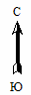 Масштаб 1: 25000Используемые условные знаки и обозначения: